2014.10.01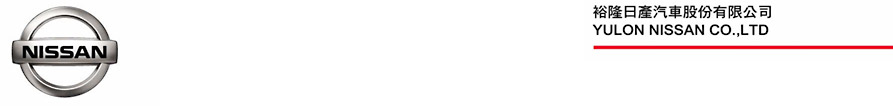 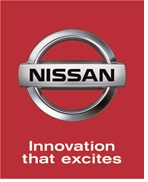 「2013-2014裕隆日產汽車創新風雲賞」金賞出爐培育汽車設計人才 體現NISSAN科技心生活全臺灣最具規模的汽車設計賽事「2013-2014裕隆日產汽車創新風雲賞」今(1)日舉行決選暨頒獎典禮，本屆活動共有上百組優秀隊伍報名參賽，經過激烈的競爭角逐，最終由國立臺灣師範大學所組成的「磁激電叱」隊脫穎而出，其作品「Nissan Smart Leaf」充分展現競賽題目「NISSAN科技心生活」創新精神，勇奪「2013-2014裕隆日產汽車創新風雲賞」金賞大獎全新NISSAN NEW MARCH汽車一台，現場來自全國各校超過300人加油團為得獎團隊高聲喝采。 裕隆日產汽車總經理蔡文榮表示，裕隆日產透過舉辦創新風雲賞競賽活動，實踐善盡企業社會責任的使命，提供年輕新血一個實現夢想的舞台，為汽車產業培育更多創新人才，更讓汽車設計教育持續向下紮根。裕隆日產今日特別邀集學者專家擔任決選評審，共同參與這場創意飛揚的汽車設計饗宴，包含日產汽車、裕隆日產、車輛研究測試中心、工業技術研究院的代表，以產、官、學全方位面向評選出最符合Design the future設計主題的參賽作品。本屆競賽題目「NISSAN科技心生活」呼應NISSAN Innovation that excites品牌精神，提出「車輛安全」、「乘駕舒適」、「節能環保」及「人機介面」四個設計面向，參賽師生在決選作品上展現令人驚豔的創意成果，例如能夠兼顧行車安全及獲取各項行車資訊的浮空觸控車用抬頭顯示器、自動偵測輪胎磨耗及胎壓的智慧車胎警示系統、同時具備行車安全輔助及人車互動的多功能智慧型行車安全系統，以及擷取汽車運作時所產生之動能、機械能及引擎熱能並轉換為電能儲存的多重發電系統等，來自國立臺灣師範大學的「磁激電叱」隊最終以其作品「Nissan Smart Leaf」充分體現NISSAN科技心生活創新精神，得到評審一致青睞與肯定，榮獲2013-2014裕隆日產汽車創新風雲賞金賞殊榮。裕隆日產汽車創新風雲賞自2005年已連續舉辦七屆，共有超過50所大專院校踴躍報名，累積參賽人數達5,500人，本屆活動自2013年9月活動起跑後，裕隆日產主動前進全國20所大專院校舉辦「NISSAN科技心生活」校園巡迴講座，由專業工程師與師生面對面分享交流NISSAN最新車輛技術與設計，在校園內掀起汽車設計熱潮，參與人次超過2,300人，期望藉由舉辦本活動，能夠進一步推廣臺灣汽車教育，為產業培育優秀人才、激發前瞻創意，並於國際舞台上發光發熱。相關資訊敬請參考活動專屬網頁：http://www.nissan.com.tw/2013designaward。# # #聯絡方式：	裕隆日產汽車股份有限公司 公關室媒體專線：0800371171公司網站：www.nissan.com.tw